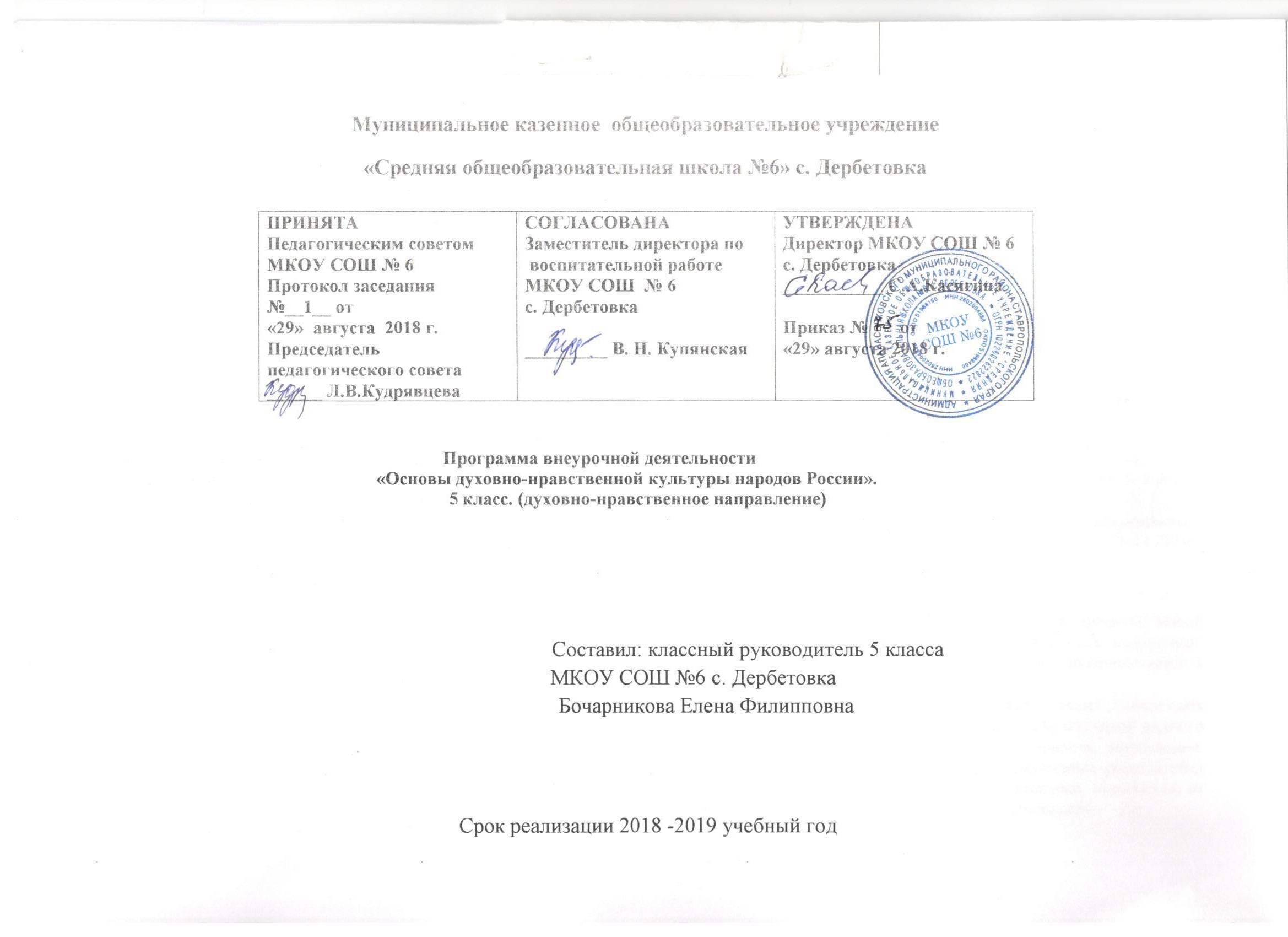 Муниципальное казенное  общеобразовательное учреждение«Средняя общеобразовательная школа №6» с. ДербетовкаПрограмма внеурочной деятельности                                                              «Основы духовно-нравственной культуры народов России».                                                                               5 класс. (духовно-нравственное направление)                                                                                      Составил: классный руководитель 5 класса                 МКОУ СОШ №6 с. Дербетовка                      Бочарникова Елена ФилипповнаСрок реализации 2018 -2019 учебный годПояснительная запискаПрограмма внеурочной деятельности «основы духовно-нравственной культуры народов России» для учащихся 5 классов разработана на основе:Федерального закона № 273-ФЗ «Об образовании в Российской Федерации»;Федерального государственного образовательного стандарта основного общего образования, утверждённого приказом Министерства образования и науки Российской Федерации от 17 декабря 2010 года № 1897 (в редакции приказа Минобрнауки от 29.12 2014 № 1644);Концепции духовно-нравственного развития и воспитания личности гражданина России;планируемых результатов основного общего образования;примерных программ основного общего образования по учебному предмету «Основы духовно-нравственной культуры народов России», 5 класс;программы комплексного учебного курса «Основы духовно-нравственной культуры народов России» авторы: Н.Ф. Виноградова, В.И. Власенко, А.В. Поляков из сборника Система учебников «Алгоритм успеха». Примерная основная образовательная программа образовательного учреждения: основная школа. — М.: Вентана-Граф, 2012;требованиий к оснащению образовательного процесса в соответствии с содержательным наполнением учебных предметов федерального компонента государственного образовательного стандарта (Приказ Минобрнауки России от 04.10.2010 г. N 986 г. Москва);СанПиН, 2.4.2.2821-10 «Санитарно-эпидемиологические требования к условиям и организации обучения в общеобразовательных учреждениях» (утвержденные постановлением Главного государственного санитарного врача Российской Федерации 29.12.2010 г. №189);Основной образовательной программы основного общего образования МКОУ СОШ № 6учебного плана МКОУ СОШ № 6.соответствии с федеральным государственным образовательным стандартом основного общего образования изучение новой предметной области «Основы духовно-нравственной культуры народов России» предполагается в пятом классе в рамках внеурочной деятельности. В пятом классе реализуется главная цель -формирование первоначальных представлений о светской этике, об отечественных традиционных религиях, их роли в культуре, истории и современности России.Результатом обучения при этом становится пробуждение интереса к культуре других народов, формирование таких личностных качеств, как толерантность, способность к равноправному объединению, сотрудничеству, взаимодействию. В процессе изучения данного курса в пятом классе у учащихся углубляется осознание идеи, что общечеловеческие ценности (добро, справедливость, милосердие, честность и др.) являются продуктом развития двух социальных сфер: традиционной культуры каждого народа и различных религиозных культур, что духовность человека есть преобладание в нем нравственных, интеллектуальных интересов над материальными, независимо от того, из какой социальной сферы (традиций, обычаев, веры) они были заимствованы и какому народу изначально принадлежат.Целями изучения курса «Основы духовно-нравственной культуры народов России» являются:развитие представлений о значении нравственных норм и ценностей для достойной жизни личности, семьи, общества;формирование готовности к нравственному самосовершенствованию, духовному саморазвитию;знакомство с основными нормами светской и религиозной морали, понимание их значения в выстраивании конструктивных отношений в семье и обществе;формирование первоначальных представлений о светской этике, о традиционных религиях, их роли в культуре, истории и современности России, об исторической роли традиционных религий в становлении российской государственности;осознание ценности человеческой жизни;воспитание нравственности, основанной на свободе совести и вероисповедания, духовных традициях народов России; становление внутренней установки личности поступать согласно своей совести.соответствии с этими целями решаются следующие задачи:знакомство обучающихся с основами православной, мусульманской, буддийской, иудейской культур, основами мировых религиозных культур и светской этики;развитие представлений младшего подростка о значении нравственных норм и ценностей для достойной жизни личности, семьи, общества;обобщение знаний, понятий и представлений о духовной культуре и морали, полученных обучающимися в начальной школе, и формирование у них ценностно-смысловых мировоззренческих позиций, обеспечивающих целостное восприятие отечественной истории и культуры при изучении гуманитарных предметов на ступени основной школы;развитие способностей школьников к общению в полиэтнической и многоконфессиональной среде на основе взаимного уважения и диалога во имя общественного мира и согласия.Место курса внеурочной деятельности «Основы духовно-нравственной культуры народов России» в учебном планеНа изучение  внеурочной деятельности «Основы духовно-нравственной культуры народов России» в 5 классе согласно учебному плану отводится 1 час в неделю (всего 34 часа в год).Прогнозируемые результаты освоения содержания курса внеурочной деятельности«Основы духовно-нравственной культуры народов РоссииПо итогам освоения программы внеурочной деятельности «Основы духовно-нравственной культуры народов России» обучающиеся должны достичь трёх уровней результатов.Результаты первого уровня (приобретение школьником социальных знаний, понимания социальной реальности и повседневной жизни):приобретение общих знаний о культуре поведения;преодоление дисгармонии с окружающим миром и в самом себе;усвоение представлений об организации собственной творческой, культурной и духовной жизни в различных сферах и ситуациях;осознание общепринятых ценностей и оценка своих способностей и потребностей.Результаты второго уровня (формирование позитивного отношения школьников к базовым ценностям нашего общества и к социальной реальности в целом):перенятие опыта переживания;преодоление негативных приобретенных черт личности: застенчивости, неуверенности, грубости, боязни ошибки, замкнутости, неверия в свои силы;получение возможности стать полноправным участником общекультурной жизни взрослых;попытка осознать параметры требований и содержания культуры школьного и человеческого сообщества.Результаты третьего уровня (приобретение школьниками социального опыта самостоятельного социального действия):получение опыта самостоятельного действия;овладение потенциалом межличностного взаимодействия в разных сферах культурной и общественной жизни;приобретение умений представить собственные проекты сверстникам, родителям, учителям.Основным инструментарием для оценивания результатов курса внеурочной деятельности являются проектные работы в форме сообщения-презентации «Чему учит книга «Домострой» XIV века», «Литературно-педагогический памятник XVIII века ”Юности честное зерцало“»; «Правила поведения, отраженные в народных сказках», «Чему учат пословицы и поговорки», а также проект-презентация «История религиозного праздника» (по выбору). Показателями освоения учебного материала предметной области, помимо знаний и умения школьников охарактеризовать термины и понятия курса в содержательном плане, является способность оценки и навыки анализа духовно- нравственных явлений и категорий как, в общем, культурно-историческом, так и в конкретном социокультурном российском контексте. А также умение организовывать и строить свои отношения с окружающими людьми в соответствии с нравственными нормами российского общества.В связи с этим критериями оценки образовательно-воспитательных результатов изучения православной, мусульманской, буддийской и исламской культуры школьниками являются:критерий факта (что, в каком объёме и на каком уровне усвоено из предъявленного материала);критерий отношений (как ученик, используя полученные знания, организует и выражает своё отношение к себе, окружающим людям, значимым социальным ценностям, социальным институтам и учреждениям);критерий деятельности (какие виды деятельности ученик, в связи с полученными знаниями, предпочитает и преимущественно проводит). Критерии имеют специфические особенности: альтернативность ответа, право морального выбора, необходимость нравственной характеристикицели и результата деятельности. Формы контроля могут быть вариативными, включая тестирование, анализ продуктов деятельности (сочинения, рисунки, рефераты, творческие работы).Личностные, метапредметные и предметные результаты освоения курсаЛичностными результатами изучения курса являются:осознание своей принадлежности к народу, национальности, стране, государству; чувство привязанности и любви к малой родине, гордости и за своё Отечество, российский народ и историю России (элементы гражданской идентичности);понимание роли человека в обществе, принятие норм нравственного поведения;проявление гуманного отношения, толерантности к людям, правильного взаимодействия в совместной деятельности, независимо от возраста, национальности, вероисповедания участников диалога или деятельности;стремление к развитию интеллектуальных, нравственных, эстетических потребностей.Метапредметные результаты определяют круг универсальных учебных действий разного типа (познавательные, коммуникативные, рефлексивные, информационные), которые успешно формируются средствами данного предмета. Среди них:владение коммуникативной деятельностью, активное и адекватное использование речевых средств для решения задач общения с учетом особенностей собеседников и ситуации общения (готовность слушать собеседника и вести диалог; излагать свое мнение и аргументировать свою точку зрения, оценивать события, изложенные в текстах разных видов и жанров);овладение навыками смыслового чтения текстов различных стилей и жанров, в том числе религиозного характера; способность работать с информацией, представленной в разном виде и разнообразной форме;овладение методами познания, логическими действиями и операциями (сравнение, анализ, обобщение, построение рассуждений);освоение способов решения проблем творческого и поискового характера;умение строить совместную деятельность в соответствии с учебной задачей и культурой коллективного труда.Предметные результаты обучения нацелены на решение, прежде всего, образовательных задач:осознание целостности окружающего мира, расширение знаний о российской многонациональной культуре, особенностях традиционных религий России--использование полученных знаний в продуктивной и преобразующей деятельности; способность к работе с информацией, представленной разными средствами;расширение кругозора и культурного опыта школьника, формирование умения воспринимать мир не только рационально, но и образно.Тематический планСодержание курса внеурочной деятельности «Основы духовно-нравственной культуры народов России»Раздел 1. В мире культуры (4 ч)Понятие	культуры.	Неповторимость,	уникальность	культур	народов.	Культурные	традиции	разных	народов	России.Многонациональная культура народов России.  Культура народа, рожденная религией.Народ – творец и носитель культуры. Детство, отрочество, юность как этапы освоения культуры. Поэтапное расширение мира культуры человека.Роль правил в жизни общества. Роль светской этики. Источники нравственности: традиции, обычаи, религии. Совесть как внутренний источник нравственного поведения человека.Раздел 2. Нравственные ценности российского народа (13 ч)Защита Отечества – долг каждого гражданина. Защита Родины в течение времен: священные книги, былинные богатыри, подвиги воинов. Подвиги героев Великой Отечественной войны – пример выполнения долга граждан России разных национальностей. Подвиги воинов – представителей разных народов.Подвиги во имя Родины в истории России. Сергий Радонежский и Дмитрий Донской. Надежда Дурова. Башкирский кавалеристы на войне 1812 года. Рабби Шнеур-Залман. А.И. Покрышкин. Вклад мусульманских народов в Великую победу.Трудолюбие  как  важное  нравственное  качество  человека.  Уважение  и  признание  заслуг  честного  труженика  перед  обществом.Благородство труда в легендах, былинах, произведениях литературы.Труд как ценность в истории религий. Буддизм, ислам, христианство о трудолюбии как нравственном состоянии человека.Примеры трудовых подвигов в истории. Харитон Лаптев. Бурятский ученый-востоковед Г. Цыбиков. К.Э. Циолковский.Отношение к природе у разных народов. Заповедники как форма охраны природы.Семья как первый источник знаний о мире и правилах поведения в нем. Роль семьи в воспитании человека. Семейные традиции воспитания и народные сказки.Трудовое воспитание в семье. Семейные традиции трудового воспитания. Совместный труд как ценность. Распределение труда в семье.Любовь - главная духовная ценность в семье. Любовь как основа мира и взаимопонимания в семье. Жизнь семьи в разных религиях.Семейные ценности в исламе, иудаизме, буддизме, христианстве. Родители и дети.Общее и особенное в семейных отношениях в разных религиях.Раздел 3. Религия и культура (9 ч)Понятие религии. Роль религии в развитии культуры. Культурное наследие христианской Руси. Христианская вера и образование в Древней Руси.Православные храмы как выдающиеся памятники культуры. Особенности православного календаряБогослужебная и хоровая музыка. Творчество Н.А. Римского-Корсакова, П.И. Чайковского, М.П. Мусоргского. Колокольный звон, его виды: Благовест, Перебор, Перезвон, Трезвон.Православные монастыри и храмы Рязанского края. Духовные места г. Рязань и Рязанской области (с учетом исторических границ области и Рязанского княжества).Зарождение ислама. Мухаммад. Золотой век исламской культуры (VII-XII вв.). Ислам и развитие науки. Мусульманская литература и искусство. Мечеть – часть исламской культуры.Зарождение иудаизма. История Земли обетованной. Израильское и Иудейское царства. Ветхий Завет. Тора – Пятикнижье Моисея. Синагога. Иудейская история в произведениях живописи. Вавилонская башня. Иосиф и его братья. Иосиф в Египте. Самсон. Давид и Голиаф. Еврейский календарь.Буддизм в России. Буддийские священные сооружения. Ступа. Пещерный храм. Пагода. Буддийская скульптура.Буддийский монастырь. Искусство танка. Буддийский календарь.Раздел 4. Как сохранить духовные ценности (3 ч)Конституция РФ о свободе вероисповедания. Восстановление памятников духовного наследия. Развитие движения паломничества.История Храма Христа Спасителя. Государственный музей-заповедник «Царское село».Хранение памяти предков – забота всех поколений. Благотворительность в истории России. Богадельни. Попечительства для бедных в России. Савва Мамонтов, братья Третьяковы.Раздел 5. Что составляет твой духовный мир (4 ч)Образование и его роль в жизни человека и общества. Чтение – важная часть культуры человека. Многообразные интересы человека.Современный этикет. Внутренняя и внешняя культура поведения. Нравственные качества человека. Диалог культур и поколенийУчебно-методическое и материально-техническое обеспечение курса внеурочной деятельности«Основы духовно-нравственной культуры народов России»Учебно-методическое обеспечениеПримерная программа «Основы духовно-нравственной культуры народов России»: авторы Н.В.Виноградова, В.И. Власенко, А.И. Поляков, издательский центр «Вентана-Граф», 2012.Основы духовно-нравственной культуры народов России: 5 класс: учебник для учащихся общеобразовательных учреждений: Вентана- Граф,2012.Беглов А.Л., Саплина Е.В.Основы духовно — нравственной культуры народов России. Основы мировых религиозных культур. 4-5. классы. - М: Просвещение,2012.Основы духовно-нравственной культуры народов России. Основы религиозных культур и светской этики. Книга для родителей./А.Я. Данилюк.-М.: Просвещение, 2012. – 27 с.Основы духовно-нравственной культуры народов России. Основы религиозных культур и светской этики. Книга для учителя.4-5 классы: справ. материалы для общеобразовательных учреждений/ В.А. Тишков, Т.Д.Шапошникова, О.Е. Казьмина и др.; под ред. В.А. Тишкова, Т.Д.Шапошниковой. - М.: Просвещение, 2012. – 240 с.Электронное приложение к учебному пособию Основы религиозных культур и светской этики. Основы мировых религиозных культур: учебноепособие для 4-5 классов общеобразовательных учреждений. М.: Просвещение, 2011.Методическое пособие для учителя (поурочные разработки к учебнику «Основы мировых религиозных культур» (авторы А.Л. Беглов, Е.В. Саплина, Е.С. Токарева, А.А. Ярлыкапов)Концепция духовно-нравственного развития и воспитания личности гражданина России. (А.Я.Данилюк, А.М.Кондаков, В.А.Тишков) – М.Просвещение, 2010 г. (Стандарты второго поколения).Электронные образовательные ресурсыЕдиная коллекция цифровых образовательных ресурсов - http://school-collection.edu.ru/Федеральный центр информационно-образовательных ресурсов - http://fcior.edu.ruМатериально-техническое обеспеченТехнические средства обучения (предметы и устройства, которые выполняют информационную, управляющую, тренирующую, контролирующие функции в учебно-воспитательном процессе):классная доска с набором приспособлений для крепления таблиц, картинок;демонстрационное оборудование, предназначенное для одновременной демонстрации изучаемых объектов и явлений группе обучаемых и обладающее свойствами, которые позволяют видеть предмет или явление (компьютер/компьютеры, телевизор, музыкальный центр, включающий в себя устройство для воспроизведения аудиокассет, CD и DVD, мультипроектор, диапроектор, экспозиционный экран и др.);вспомогательное оборудование и устройства, предназначенные для обеспечения эксплуатации учебной техники, удобства применения наглядных средств обучения, эффективной организации проектной деятельности, в т.ч. принтер, сканер, фото- и видеотехника (по возможности) и др.Экранно-звуковые пособия:электронное пособие к каждому модулю курса «Основы религиозных культур и светской этики»;дополнительные мультимедийные (цифровые) образовательные ресурсы, интернет-ресурсы, аудиозаписи, видеофильмы, слайды, мультимедийные презентации, тематически связанные с содержанием курса.Библиотечный фонд (книгопечатная продукция):учебно-методические комплекты, обеспечивающие изучение/преподавание учебного курса «Основы религиозных культур и светской этики» (комплексная программа, учебные пособия для учащихся, методическая литература для учителя и др.);нормативные документы, регламентирующие взаимоотношения государства и религиозных организаций, а также отражающие правовые основы изучения в учреждениях системы общего образования основ религиозных культур и светской этики;специальные дополнительные пособия для учителей и литература, предназначенная для оказания им информационной и методической помощи (учебники по религиоведению, культурологии, книги для учителя по истории, обществознанию, мировой художественной культуре, истории религий, окружающему миру, литературе и др.);научно-популярные книги, содержащие дополнительный познавательный материал развивающего характера по различным темам курса;хрестоматийные материалы, включающие тексты художественных произведений, тематически связанные с содержанием курса;документальные источники (фрагменты текстов исторических письменных источников, в том числе и религиозных, дающих целостное представление об историческом развитии ведущих религий мира);энциклопедическая и справочная литература (философские и религиоведческие словари, справочники по теории и истории религий, биографии религиозных деятелей и значимых персоналий и др.);религиозная литература (произведения, составляющие «золотой фонд» мировой религиозной мысли; книги, содержащие актуальную информацию о событиях, происходящих в религиозной сфере жизни общества);художественные альбомы, содержащие иллюстрации к основным разделам курсаПРИНЯТАПедагогическим советомМКОУ СОШ № 6 Протокол заседания   №__1__ от«29»  августа  2018 г.Председатель педагогического совета ______ Л.В.КудрявцеваСОГЛАСОВАНАЗаместитель директора по воспитательной работе МКОУ СОШ  № 6 с. Дербетовка_________ В. Н. КупянскаяУТВЕРЖДЕНАДиректор МКОУ СОШ № 6 с. Дербетовка___________ С.А.КасягинаПриказ №       от«29» августа 2018 г.№Название темыКоличествоп/пНазвание темычасовп/пчасов1.В мире культуры4В мире культуры42.Нравственные ценности российского народа133.Религия и культура94.Как сохранить духовные ценности35.Что составляет твой духовный мир5Всего34№ п/пТема занятияТема занятияКоличествоКоличествоКоличествоОсновные виды деятельности учащихсяОсновные виды деятельности учащихсяОсновные виды деятельности учащихся№ п/пТема занятияТема занятияЧасов, датаЧасов, датаЧасов, датаОсновные виды деятельности учащихсяОсновные виды деятельности учащихсяОсновные виды деятельности учащихсяЧасов, датаЧасов, датаЧасов, датаВ мире культуры (4 часа)В мире культуры (4 часа)В мире культуры (4 часа)Учебный диалог: . Рассматривание и анализ иллюстративногоУчебный диалог: . Рассматривание и анализ иллюстративногоУчебный диалог: . Рассматривание и анализ иллюстративногоВеличие многонациональнойВеличие многонациональнойматериала «Что мы можем сказать о профессии этих людей? Чем они прославили Россию?».материала «Что мы можем сказать о профессии этих людей? Чем они прославили Россию?».материала «Что мы можем сказать о профессии этих людей? Чем они прославили Россию?».1-2Величие многонациональнойВеличие многонациональной222Восприятие и оценка информации, представленной в видеофильме. Выделение главной мыслиВосприятие и оценка информации, представленной в видеофильме. Выделение главной мыслиВосприятие и оценка информации, представленной в видеофильме. Выделение главной мысли1-2российской культурыроссийской культуры222Восприятие и оценка информации, представленной в видеофильме. Выделение главной мыслиВосприятие и оценка информации, представленной в видеофильме. Выделение главной мыслиВосприятие и оценка информации, представленной в видеофильме. Выделение главной мыслироссийской культурыроссийской культурырассказа учителя о жизни и творчестве Шолом-Алейхема. Обсуждение докладов и презентацийрассказа учителя о жизни и творчестве Шолом-Алейхема. Обсуждение докладов и презентацийрассказа учителя о жизни и творчестве Шолом-Алейхема. Обсуждение докладов и презентацийрассказа учителя о жизни и творчестве Шолом-Алейхема. Обсуждение докладов и презентацийрассказа учителя о жизни и творчестве Шолом-Алейхема. Обсуждение докладов и презентацийрассказа учителя о жизни и творчестве Шолом-Алейхема. Обсуждение докладов и презентацийучащихся на тему «Словесный портрет выдающегося деятеля культуры России».учащихся на тему «Словесный портрет выдающегося деятеля культуры России».учащихся на тему «Словесный портрет выдающегося деятеля культуры России».Учебный диалог «Человек – творец и носитель культуры». КонструированиеУчебный диалог «Человек – творец и носитель культуры». КонструированиеУчебный диалог «Человек – творец и носитель культуры». Конструирование3Человек – творец и носительЧеловек – творец и носитель111схем: «Человек – носитель культуры», «Человек – творец культуры» (на основе иллюстративногосхем: «Человек – носитель культуры», «Человек – творец культуры» (на основе иллюстративногосхем: «Человек – носитель культуры», «Человек – творец культуры» (на основе иллюстративного3культурыкультуры111материала). Восприятие и оценка информации, представленной в рассказе учителя «Что такоематериала). Восприятие и оценка информации, представленной в рассказе учителя «Что такоематериала). Восприятие и оценка информации, представленной в рассказе учителя «Что такоекультурыкультурыматериала). Восприятие и оценка информации, представленной в рассказе учителя «Что такоематериала). Восприятие и оценка информации, представленной в рассказе учителя «Что такоематериала). Восприятие и оценка информации, представленной в рассказе учителя «Что такоеэтика?».этика?».этика?».Законы нравственности – частьЗаконы нравственности – частьУчебный диалог обсуждение высказывания Аристотеля об этике. Совместная деятельность вУчебный диалог обсуждение высказывания Аристотеля об этике. Совместная деятельность вУчебный диалог обсуждение высказывания Аристотеля об этике. Совместная деятельность в4Законы нравственности – частьЗаконы нравственности – часть111группах: «Объяснение значения пословиц и поговорок разных народов». Работа с рубриками «Жилгруппах: «Объяснение значения пословиц и поговорок разных народов». Работа с рубриками «Жилгруппах: «Объяснение значения пословиц и поговорок разных народов». Работа с рубриками «Жил4культуры обществакультуры общества111группах: «Объяснение значения пословиц и поговорок разных народов». Работа с рубриками «Жилгруппах: «Объяснение значения пословиц и поговорок разных народов». Работа с рубриками «Жилгруппах: «Объяснение значения пословиц и поговорок разных народов». Работа с рубриками «Жилкультуры обществакультуры обществана свете человек» и «Для любознательных» (составление плана пересказа текстов).на свете человек» и «Для любознательных» (составление плана пересказа текстов).на свете человек» и «Для любознательных» (составление плана пересказа текстов).на свете человек» и «Для любознательных» (составление плана пересказа текстов).на свете человек» и «Для любознательных» (составление плана пересказа текстов).на свете человек» и «Для любознательных» (составление плана пересказа текстов).Нравственные ценности российского народа (13 ч)Нравственные ценности российского народа (13 ч)Нравственные ценности российского народа (13 ч)Нравственные ценности российского народа (13 ч)Нравственные ценности российского народа (13 ч)Нравственные ценности российского народа (13 ч)Объяснение значения пословиц и поговорок о Родине и патриотических чувствах. Чтение текстаОбъяснение значения пословиц и поговорок о Родине и патриотических чувствах. Чтение текстаОбъяснение значения пословиц и поговорок о Родине и патриотических чувствах. Чтение текста«Береги землю родимую, как мать«Береги землю родимую, как мать«Нюргун Боотур – стремительный» и составление словесного портрета героя. Оценка образца«Нюргун Боотур – стремительный» и составление словесного портрета героя. Оценка образца«Нюргун Боотур – стремительный» и составление словесного портрета героя. Оценка образца5«Береги землю родимую, как мать«Береги землю родимую, как мать111словесного портрета, представленного учителем. Совместная деятельность в парах: чтение исловесного портрета, представленного учителем. Совместная деятельность в парах: чтение исловесного портрета, представленного учителем. Совместная деятельность в парах: чтение и5любимую»любимую»111словесного портрета, представленного учителем. Совместная деятельность в парах: чтение исловесного портрета, представленного учителем. Совместная деятельность в парах: чтение исловесного портрета, представленного учителем. Совместная деятельность в парах: чтение илюбимую»любимую»обсуждение башкирской легенды об Урал-батыре. Рассматривание иллюстраций к текстам, анализ иобсуждение башкирской легенды об Урал-батыре. Рассматривание иллюстраций к текстам, анализ иобсуждение башкирской легенды об Урал-батыре. Рассматривание иллюстраций к текстам, анализ иобсуждение башкирской легенды об Урал-батыре. Рассматривание иллюстраций к текстам, анализ иобсуждение башкирской легенды об Урал-батыре. Рассматривание иллюстраций к текстам, анализ иобсуждение башкирской легенды об Урал-батыре. Рассматривание иллюстраций к текстам, анализ иоценка выразительных средств. Учебный диалог «Обсудим вместе»: сравнение эпических героев.оценка выразительных средств. Учебный диалог «Обсудим вместе»: сравнение эпических героев.оценка выразительных средств. Учебный диалог «Обсудим вместе»: сравнение эпических героев.Работа с информацией, представленной в тексте. Выделение главной мысли рассказа-дополненияРабота с информацией, представленной в тексте. Выделение главной мысли рассказа-дополненияРабота с информацией, представленной в тексте. Выделение главной мысли рассказа-дополнения6-7Жизнь ратными подвигами полнаЖизнь ратными подвигами полна222учителя. Работа с рубрикой «Картинная галерея»: описание героя картины. Чтение и оценкаучителя. Работа с рубрикой «Картинная галерея»: описание героя картины. Чтение и оценкаучителя. Работа с рубрикой «Картинная галерея»: описание героя картины. Чтение и оценка6-7Жизнь ратными подвигами полнаЖизнь ратными подвигами полна222информации из текстов об участии в Великой Отечественной войне представителей разных народовинформации из текстов об участии в Великой Отечественной войне представителей разных народовинформации из текстов об участии в Великой Отечественной войне представителей разных народовинформации из текстов об участии в Великой Отечественной войне представителей разных народовинформации из текстов об участии в Великой Отечественной войне представителей разных народовинформации из текстов об участии в Великой Отечественной войне представителей разных народовРоссии.России.России.8В труде- красота человекаВ труде- красота человекаВ труде- красота человека11Учебный диалог Объяснение значения пословиц (поговорок).Учебный диалог Объяснение значения пословиц (поговорок).Учебный диалог Объяснение значения пословиц (поговорок).Совместная деятельность в парах: чтение и анализ текста татарской сказки «Звёздочка Зухра».Совместная деятельность в парах: чтение и анализ текста татарской сказки «Звёздочка Зухра».Совместная деятельность в парах: чтение и анализ текста татарской сказки «Звёздочка Зухра».обобщение: «Почему Микула Селянинович стал героем народных былин?». Анализ сказки К.обобщение: «Почему Микула Селянинович стал героем народных былин?». Анализ сказки К.обобщение: «Почему Микула Селянинович стал героем народных былин?». Анализ сказки К.9Плод добрых трудов славенПлод добрых трудов славенПлод добрых трудов славен11Ушинского «Два плуга?», выделение главной мысли.Ушинского «Два плуга?», выделение главной мысли.Ушинского «Два плуга?», выделение главной мысли.Учебный диалог Обсуждение проблемы: «Как может проявляться любовь кУчебный диалог Обсуждение проблемы: «Как может проявляться любовь кУчебный диалог Обсуждение проблемы: «Как может проявляться любовь к10Люди трудаЛюди трудаЛюди труда11Родине в мирное время?» Учебный диалог: «Является ли учеба трудом? Какие качества должныРодине в мирное время?» Учебный диалог: «Является ли учеба трудом? Какие качества должныРодине в мирное время?» Учебный диалог: «Является ли учеба трудом? Какие качества должныбыть у ученика, чтобы его труд был успешным?». Анализ и оценка ситуаций из жизни сверстников.быть у ученика, чтобы его труд был успешным?». Анализ и оценка ситуаций из жизни сверстников.быть у ученика, чтобы его труд был успешным?». Анализ и оценка ситуаций из жизни сверстников.Оживление и использование имеющихся знаний: ответ на вопрос «Как древние люди относились кОживление и использование имеющихся знаний: ответ на вопрос «Как древние люди относились кОживление и использование имеющихся знаний: ответ на вопрос «Как древние люди относились кприроде?». Анализ информации, представленной в рассказе-обобщении учителя. Совместная работаприроде?». Анализ информации, представленной в рассказе-обобщении учителя. Совместная работаприроде?». Анализ информации, представленной в рассказе-обобщении учителя. Совместная работа11Бережное отношение к природеБережное отношение к природеБережное отношение к природе11в группах: анализ информации, представленной в текстах. Просмотр и оценка видеофильма. Анализв группах: анализ информации, представленной в текстах. Просмотр и оценка видеофильма. Анализв группах: анализ информации, представленной в текстах. Просмотр и оценка видеофильма. Анализиллюстраций материалом (учебник, с. 53).иллюстраций материалом (учебник, с. 53).иллюстраций материалом (учебник, с. 53).Обсуждение и формулирование вывода по материалам урока.Обсуждение и формулирование вывода по материалам урока.Обсуждение и формулирование вывода по материалам урока.Учебный диалог на основе иллюстративного материала. Коммуникативная деятельность:Учебный диалог на основе иллюстративного материала. Коммуникативная деятельность:Учебный диалог на основе иллюстративного материала. Коммуникативная деятельность:«Послушаем друг друга» (традиции в моей семье). Чтение и анализ текста стихотворения«Послушаем друг друга» (традиции в моей семье). Чтение и анализ текста стихотворения«Послушаем друг друга» (традиции в моей семье). Чтение и анализ текста стихотворения«Бабушкины сказки». Обсуждение проблемы: «Отражение в фольклоре народов России семейных«Бабушкины сказки». Обсуждение проблемы: «Отражение в фольклоре народов России семейных«Бабушкины сказки». Обсуждение проблемы: «Отражение в фольклоре народов России семейных12-13Семья – хранитель духовныхСемья – хранитель духовныхСемья – хранитель духовных22ценностей».ценностей».ценностей».12-13ценностейценностейценностей22Анализ информации, представленной в материалах рубрики «Картинная галерея». СоставлениеАнализ информации, представленной в материалах рубрики «Картинная галерея». СоставлениеАнализ информации, представленной в материалах рубрики «Картинная галерея». СоставлениеценностейценностейценностейАнализ информации, представленной в материалах рубрики «Картинная галерея». СоставлениеАнализ информации, представленной в материалах рубрики «Картинная галерея». СоставлениеАнализ информации, представленной в материалах рубрики «Картинная галерея». Составлениеописательного рассказа по картине. Совместная деятельность в парах: чтение и анализ народнойописательного рассказа по картине. Совместная деятельность в парах: чтение и анализ народнойописательного рассказа по картине. Совместная деятельность в парах: чтение и анализ народнойсказки. Учебный диалог: обсуждение темы, идеи и главной мысли народных сказок. Чтение текстовсказки. Учебный диалог: обсуждение темы, идеи и главной мысли народных сказок. Чтение текстовсказки. Учебный диалог: обсуждение темы, идеи и главной мысли народных сказок. Чтение текстови анализ главной мысли.и анализ главной мысли.и анализ главной мысли.14Семья- первый трудовой коллективСемья- первый трудовой коллективСемья- первый трудовой коллектив11Учебный диалог на основе иллюстративного материала. Чтение текстов и анализ главной мыслиУчебный диалог на основе иллюстративного материала. Чтение текстов и анализ главной мыслиУчебный диалог на основе иллюстративного материала. Чтение текстов и анализ главной мыслиУчебный диалог: «Любовь – главная семейная ценность». Анализ текстов и иллюстраций вУчебный диалог: «Любовь – главная семейная ценность». Анализ текстов и иллюстраций вУчебный диалог: «Любовь – главная семейная ценность». Анализ текстов и иллюстраций вучебнике: семейные ценности в православии, буддизме, исламе, иудаизме. Оценка информации,учебнике: семейные ценности в православии, буддизме, исламе, иудаизме. Оценка информации,учебнике: семейные ценности в православии, буддизме, исламе, иудаизме. Оценка информации,представленной в рассказе учителя о Петре и Февронии Муромских: «О каких семейных ценностяхпредставленной в рассказе учителя о Петре и Февронии Муромских: «О каких семейных ценностяхпредставленной в рассказе учителя о Петре и Февронии Муромских: «О каких семейных ценностях15-16Семейные ценности в разныхСемейные ценности в разныхСемейные ценности в разных22повествует история Петра и Февронии?»повествует история Петра и Февронии?»повествует история Петра и Февронии?»15-16религиях мирарелигиях мирарелигиях мира22Совместная деятельность в парах: чтение и выделение главной мысли притчи«Хлебец с маслом».Совместная деятельность в парах: чтение и выделение главной мысли притчи«Хлебец с маслом».Совместная деятельность в парах: чтение и выделение главной мысли притчи«Хлебец с маслом».религиях мирарелигиях мирарелигиях мираСовместная деятельность в парах: чтение и выделение главной мысли притчи«Хлебец с маслом».Совместная деятельность в парах: чтение и выделение главной мысли притчи«Хлебец с маслом».Совместная деятельность в парах: чтение и выделение главной мысли притчи«Хлебец с маслом».Самооценка выполненной работы. Учебный диалог: «В чем состоит ценность человеческогоСамооценка выполненной работы. Учебный диалог: «В чем состоит ценность человеческогоСамооценка выполненной работы. Учебный диалог: «В чем состоит ценность человеческогообщения». Коммуникативная деятельность: послушаем друг друга, рассказывание о традициях своейобщения». Коммуникативная деятельность: послушаем друг друга, рассказывание о традициях своейобщения». Коммуникативная деятельность: послушаем друг друга, рассказывание о традициях своейсемьисемьисемьиВыполнение учебных проектов на темы:Выполнение учебных проектов на темы:Выполнение учебных проектов на темы:17Урок обобщенияУрок обобщенияУрок обобщения111. Традиции моей семьи.1. Традиции моей семьи.1. Традиции моей семьи.2. Семейные ценности в разных религиях мира.2. Семейные ценности в разных религиях мира.2. Семейные ценности в разных религиях мира.Религия и культура (9 ч)Религия и культура (9 ч)Религия и культура (9 ч)18Роль религии в развитии культурыРоль религии в развитии культурыРоль религии в развитии культуры11Что мы уже знаем? Что мы можем рассказать о православном храме, мечети, синагоге и пагоде?Что мы уже знаем? Что мы можем рассказать о православном храме, мечети, синагоге и пагоде?Что мы уже знаем? Что мы можем рассказать о православном храме, мечети, синагоге и пагоде?Восприятие и анализ информации, представленной в рассказе учителя. Разыгрывание сценок: «Коляда», «Святки».Восприятие и анализ информации, представленной в рассказе учителя. Разыгрывание сценок: «Коляда», «Святки».Восприятие и анализ информации, представленной в рассказе учителя. Разыгрывание сценок: «Коляда», «Святки».Обсуждение вопросов «Что мы знаем о христианской вере? Когда Древняя Русь принялаОбсуждение вопросов «Что мы знаем о христианской вере? Когда Древняя Русь принялаОбсуждение вопросов «Что мы знаем о христианской вере? Когда Древняя Русь приняла19Культурное наследие христианскойКультурное наследие христианскойКультурное наследие христианской11христианство?» (по имеющемуся опыту). Чтение и обсуждение текста учебника «Откуда на Русьхристианство?» (по имеющемуся опыту). Чтение и обсуждение текста учебника «Откуда на Русьхристианство?» (по имеющемуся опыту). Чтение и обсуждение текста учебника «Откуда на Русь19Руси.Руси.Руси.11пришло христианство?». Учебный диалог («Обсудим вместе»): анализ информации, представленнойпришло христианство?». Учебный диалог («Обсудим вместе»): анализ информации, представленнойпришло христианство?». Учебный диалог («Обсудим вместе»): анализ информации, представленнойРуси.Руси.Руси.пришло христианство?». Учебный диалог («Обсудим вместе»): анализ информации, представленнойпришло христианство?». Учебный диалог («Обсудим вместе»): анализ информации, представленнойпришло христианство?». Учебный диалог («Обсудим вместе»): анализ информации, представленнойв текстах учебника Чтение и выделение главной мысли текста о Ярославе Мудром.в текстах учебника Чтение и выделение главной мысли текста о Ярославе Мудром.в текстах учебника Чтение и выделение главной мысли текста о Ярославе Мудром. «Возникновение ислама». Учебный диалог «Золотой век «Возникновение ислама». Учебный диалог «Золотой век «Возникновение ислама». Учебный диалог «Золотой век20Духовная православная музыкаДуховная православная музыкаДуховная православная музыка11исламской культуры». Анализ информации, представленной в рассказе учителя о великомисламской культуры». Анализ информации, представленной в рассказе учителя о великомисламской культуры». Анализ информации, представленной в рассказе учителя о великом20Духовная православная музыкаДуховная православная музыкаДуховная православная музыка11персидском и таджикском поэте Фирдоуси. Чтение и обсуждение текста учебника о мечети.персидском и таджикском поэте Фирдоуси. Чтение и обсуждение текста учебника о мечети.персидском и таджикском поэте Фирдоуси. Чтение и обсуждение текста учебника о мечети.персидском и таджикском поэте Фирдоуси. Чтение и обсуждение текста учебника о мечети.персидском и таджикском поэте Фирдоуси. Чтение и обсуждение текста учебника о мечети.персидском и таджикском поэте Фирдоуси. Чтение и обсуждение текста учебника о мечети.Рассматривание иллюстраций, оценка информации, представленной в видеофильме.Рассматривание иллюстраций, оценка информации, представленной в видеофильме.Рассматривание иллюстраций, оценка информации, представленной в видеофильме.21Духовные святыни Ставропольского  краяДуховные святыни Ставропольского  краяДуховные святыни Ставропольского  края11Анализ информации, представленной в рассказе учителя. Просмотр презентации «ПравославныеАнализ информации, представленной в рассказе учителя. Просмотр презентации «ПравославныеАнализ информации, представленной в рассказе учителя. Просмотр презентации «Православные21Духовные святыни Ставропольского  краяДуховные святыни Ставропольского  краяДуховные святыни Ставропольского  края11монастыри и храмы Ставропольского края »монастыри и храмы Ставропольского края »монастыри и храмы Ставропольского края »монастыри и храмы Ставропольского края »монастыри и храмы Ставропольского края »монастыри и храмы Ставропольского края »22-23Культура исламаКультура исламаКультура ислама22Обсуждение проблемы: какие народы РФ исповедуют ислам (на основе имеющихся знаний).Обсуждение проблемы: какие народы РФ исповедуют ислам (на основе имеющихся знаний).Обсуждение проблемы: какие народы РФ исповедуют ислам (на основе имеющихся знаний).22-23Культура исламаКультура исламаКультура ислама22Анализ информации, представленной в рассказе учителя «Ислам в России», составление планаАнализ информации, представленной в рассказе учителя «Ислам в России», составление планаАнализ информации, представленной в рассказе учителя «Ислам в России», составление планаАнализ информации, представленной в рассказе учителя «Ислам в России», составление планаАнализ информации, представленной в рассказе учителя «Ислам в России», составление планаАнализ информации, представленной в рассказе учителя «Ислам в России», составление планаЧтение и обсуждение текста учебника «Как всё начиналось». Практическая работа: нахождение наЧтение и обсуждение текста учебника «Как всё начиналось». Практическая работа: нахождение наЧтение и обсуждение текста учебника «Как всё начиналось». Практическая работа: нахождение на24-25карте Палестины и других мест, связанных с ранней историей иудаизма. Беседа-повторениекарте Палестины и других мест, связанных с ранней историей иудаизма. Беседа-повторениекарте Палестины и других мест, связанных с ранней историей иудаизма. Беседа-повторениепройденного по вопросам: «Что такое Ветхий Завет? Частью какой книги он является? Какиепройденного по вопросам: «Что такое Ветхий Завет? Частью какой книги он является? Какиепройденного по вопросам: «Что такое Ветхий Завет? Частью какой книги он является? КакиеКультура иудаизмаКультура иудаизмаКультура иудаизма22религии признают Ветхий Завет священной книгой?». Анализ информации, представленной врелигии признают Ветхий Завет священной книгой?». Анализ информации, представленной врелигии признают Ветхий Завет священной книгой?». Анализ информации, представленной вматериале рубрики «Жил на свете человек» и «Картинная галерея», составление повествования поматериале рубрики «Жил на свете человек» и «Картинная галерея», составление повествования поматериале рубрики «Жил на свете человек» и «Картинная галерея», составление повествования посюжету картины. Беседа по тексту и иллюстрациям учебника «Дом окнами на Восток»Игра-сюжету картины. Беседа по тексту и иллюстрациям учебника «Дом окнами на Восток»Игра-сюжету картины. Беседа по тексту и иллюстрациям учебника «Дом окнами на Восток»Игра-экскурсия «Иудейская история в произведениях живописи»экскурсия «Иудейская история в произведениях живописи»экскурсия «Иудейская история в произведениях живописи»Обсуждение проблемы: какие народы РФ исповедуют буддизм (на основе имеющихся знаний).Обсуждение проблемы: какие народы РФ исповедуют буддизм (на основе имеющихся знаний).Обсуждение проблемы: какие народы РФ исповедуют буддизм (на основе имеющихся знаний).Анализ информации, представленной в рассказе учителя «Буддизм в России», составление планаАнализ информации, представленной в рассказе учителя «Буддизм в России», составление планаАнализ информации, представленной в рассказе учителя «Буддизм в России», составление плана26Культурные традиции буддизмаКультурные традиции буддизмаКультурные традиции буддизма11пересказа. Практическая работа с картой: нахождение мест, связанных с ранней историей буддизма.пересказа. Практическая работа с картой: нахождение мест, связанных с ранней историей буддизма.пересказа. Практическая работа с картой: нахождение мест, связанных с ранней историей буддизма.Анализ и оценка информации, представленной в текстах учебника. Составление плана пересказаАнализ и оценка информации, представленной в текстах учебника. Составление плана пересказаАнализ и оценка информации, представленной в текстах учебника. Составление плана пересказатекста «Буддийский монастырь». Просмотр и обсуждение видеофильма «Искусство танка».текста «Буддийский монастырь». Просмотр и обсуждение видеофильма «Искусство танка».текста «Буддийский монастырь». Просмотр и обсуждение видеофильма «Искусство танка».Как сохранить духовные ценности (3 ч)Как сохранить духовные ценности (3 ч)Как сохранить духовные ценности (3 ч)Оценка информации, представленной в рассказе учителя «Забота государства о сохраненииОценка информации, представленной в рассказе учителя «Забота государства о сохраненииОценка информации, представленной в рассказе учителя «Забота государства о сохранении27-28Забота государства о сохраненииЗабота государства о сохраненииЗабота государства о сохранении22духовных ценностей». Чтение и обсуждение главной мысли текстов учебника. Составление планадуховных ценностей». Чтение и обсуждение главной мысли текстов учебника. Составление планадуховных ценностей». Чтение и обсуждение главной мысли текстов учебника. Составление плана27-28духовных ценностейдуховных ценностейдуховных ценностей22пересказа текста «Храм Христа Спасителя»; чтение и выделение главной мысли текста «Охраняетсяпересказа текста «Храм Христа Спасителя»; чтение и выделение главной мысли текста «Охраняетсяпересказа текста «Храм Христа Спасителя»; чтение и выделение главной мысли текста «Охраняетсядуховных ценностейдуховных ценностейдуховных ценностейпересказа текста «Храм Христа Спасителя»; чтение и выделение главной мысли текста «Охраняетсяпересказа текста «Храм Христа Спасителя»; чтение и выделение главной мысли текста «Охраняетсяпересказа текста «Храм Христа Спасителя»; чтение и выделение главной мысли текста «Охраняетсягосударством». Конструирование вывода по теме.государством». Конструирование вывода по теме.государством». Конструирование вывода по теме.29Творить благоТворить благоТворить благо«Творить благо». Коммуникативная деятельность: послушаем друг друга, выскажем свое мнение:«Творить благо». Коммуникативная деятельность: послушаем друг друга, выскажем свое мнение:«Творить благо». Коммуникативная деятельность: послушаем друг друга, выскажем свое мнение:можем ли мы принять участие в благотворительности? Составление портрета герояможем ли мы принять участие в благотворительности? Составление портрета герояможем ли мы принять участие в благотворительности? Составление портрета герояхудожественного полотна (И. Репин. Портрет С.И. Мамонтова). Учебный диалог (обсудим вместе):художественного полотна (И. Репин. Портрет С.И. Мамонтова). Учебный диалог (обсудим вместе):художественного полотна (И. Репин. Портрет С.И. Мамонтова). Учебный диалог (обсудим вместе):оценим жизненные истории.оценим жизненные истории.оценим жизненные истории.Что составляет твой духовный мир (4 ч)Что составляет твой духовный мир (4 ч)Что составляет твой духовный мир (4 ч)Что составляет твой духовный мир (4 ч)30Твое образование и интересыТвое образование и интересыТвое образование и интересы1Учебный диалог на основе иллюстративного материала. Чтение текстов и анализ главной мыслиУчебный диалог на основе иллюстративного материала. Чтение текстов и анализ главной мыслиУчебный диалог на основе иллюстративного материала. Чтение текстов и анализ главной мысли31Твоя культура поведения иТвоя культура поведения иТвоя культура поведения и1Закрепление знаний, понимания ценностей: Отечество, семья, религия – как основы религиозно –Закрепление знаний, понимания ценностей: Отечество, семья, религия – как основы религиозно –Закрепление знаний, понимания ценностей: Отечество, семья, религия – как основы религиозно –31нравственные качества.нравственные качества.нравственные качества.1культурной традиции многонационального народа Россиикультурной традиции многонационального народа Россиикультурной традиции многонационального народа Россиинравственные качества.нравственные качества.нравственные качества.культурной традиции многонационального народа Россиикультурной традиции многонационального народа Россиикультурной традиции многонационального народа России32-33Диалог культур и поколенийДиалог культур и поколенийДиалог культур и поколений2Учебный диалог на основе иллюстративного материала. Чтение текстов и анализ главной мыслиУчебный диалог на основе иллюстративного материала. Чтение текстов и анализ главной мыслиУчебный диалог на основе иллюстративного материала. Чтение текстов и анализ главной мысли34Итоговое обобщение.Итоговое обобщение.Итоговое обобщение.1Закрепление знаний, понимания ценностей: Отечество, семья, религия – как основы религиозно –Закрепление знаний, понимания ценностей: Отечество, семья, религия – как основы религиозно –Закрепление знаний, понимания ценностей: Отечество, семья, религия – как основы религиозно –культурной традиции многонационального народа Россиикультурной традиции многонационального народа Россиикультурной традиции многонационального народа России